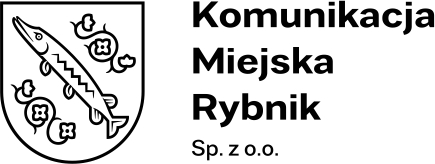 Załącznik nr 4 – Wzór wykazu wykonanych dostaw.Nr postępowania: KMR/PU/21/2023WYKAZ WYKONANYCH DOSTAW 
w okresie ostatnich 3 lat przed upływem terminu składania ofert, a jeżeli okres prowadzenia działalności jest krótszy – 
w tym okresie.  w postępowaniu Dostawa 10 tyś. bezstykowych kart elektronicznych na potrzeby Systemu Karty Miejskiej Miasta Rybnik.UWAGA: Dokument należy opatrzyć kwalifikowanym podpisem elektronicznym przez osobę lub osoby uprawnione do reprezentowania Wykonawcy.Nazwa Wykonawcy/  podmiotu wykonującego dostawęPrzedmiot dostawyPrzedmiot dostawyNazwa i adres pomiotu, na rzecz którego dostawy zostały wykonaneDaty wykonania dostawy(należy podać dzień/ miesiąc/ rok)Czy załączono dowody potwierdzające należyte wykonanie dostaw? Wpisać TAK/ NIENazwa Wykonawcy/  podmiotu wykonującego dostawęNazwa, opis, model, typ lub inna cecha identyfikacji przedmiotu dostawyLiczba kart będących przedmiotem dostawy